Przedmiot zamówienia obejmuje dostęp do różnorodnych usług sportowo-rekreacyjnych w postaci abonamentu miesięcznego dla pracowników Uniwersytetu Wrocławskiego i ich dzieci, a także seniorów, studentów oraz osób towarzyszących.Wykonawca ma zapewnić dostęp do minimum 2 tysięcy obiektów sportowo-rekreacyjnych na terenie całego kraju, w tym min. 190 obiektów w województwie dolnośląskim oraz min. 50 obiektów na terenie miasta Wrocławia zapewniających łącznie nielimitowany i limitowany dostęp do świadczonych przez siebie usług. Aktualna lista usług oraz obiektów będzie zawsze dostępna na stronie internetowej Wykonawcy.Okres realizacji zamówienia obejmuje 24 miesiące od dnia zawarcia umowy lub do wyczerpania kwoty brutto, jaką Zamawiający zamierza przeznaczyć na sfinansowanie zamówienia, w zależności od tego, które zdarzenie nastąpi jako pierwsze.Zamawiający przewiduje, iż pracownicy, osoby towarzyszące pracowników, dzieci pracowników, seniorzy i studenci wykupią w ciągu 24 miesięcy dostęp do niniejszych usług w ilości 12 130 sztuk kart. Z zastrzeżeniem klauzuli siły wyższej, pandemii koronawirusa SARS-CoV-2, które spowodują zamknięcie 50% lub więcej obiektów sportowo-rekreacyjnych.Minimalna ilość kart wskazana w pkt 4 powyżej, może zwiększyć się w zależności od potrzeb Zamawiającego.Zamawiający zastrzega możliwość przesunięć asortymentowo-ilościowych w ramach zawartej umowy w stosunku do ilości kart wskazanych w pkt 4 powyżej z zastrzeżeniem, że łączna wartość zamawianego przedmiotu nie przekroczy kwoty wskazanej, jako wartość umowy, określonej w umowie, bez żadnych roszczeń ze strony Wykonawcy.Dostęp do obiektów sportowo-rekreacyjnych i oferowanych usług musi być zapewniony przez 7 dni w tygodniu, z wyjątkiem ograniczeń wprowadzonych przez dany obiekt, wynikających z obowiązujących w nim godzin pracy, regulaminów i grafików. Przez obiekt sportowo-rekreacyjny Zamawiający rozumie budynek lub samodzielny lokal,
w którym świadczone są usługi objęte zamówieniem:a/ przez niezależne podmioty;b/ przez ten sam podmiot.Zajęcia oferowane w jednym obiekcie przez różne podmioty, traktowane będą jako odrębne obiekty.W zależności od rodzaju kart użytkownik może skorzystać z nielimitowanej bądź limitowanej ilości wejść do obiektów sportowo-rekreacyjnych:Zamawiający dopuszcza dopłatę lub rabaty do usług typu squash, tenis ziemny, badminton, ścianka wspinaczkowa, które ze względu na wysoką cenę rynkową zakupu nie mogą być finansowane z abonamentu. Pozostałe usługi będą odbywać się bez jakichkolwiek dopłat w ramach zaproponowanej ceny imiennego karnetu zapewniającego miesięczny dostęp do usług sportowo-rekreacyjnych.Koszt karty sportowej będzie pokrywany w całości ze środków prywatnych użytkowników. Szczegóły rozliczeń zostały opisane we wzorze umowy stanowiącym załącznik nr 4 do SWZ.Wykonawca umożliwi użytkownikom dodatkowo korzystanie z nowo dostępnych usług w ramach pakietu, świadczonych przez podmioty, z którymi Wykonawca nawiąże współpracę w trakcie trwania umowy. Dostęp do nowych usług nie spowoduje wzrostu cen jednostkowych wskazanych w ofercie.Dostęp do usług świadczonych w ramach pakietu odbywa się na podstawie imiennych kart sportowo-rekreacyjnych zgłaszanych na każdy miesiąc. Wykonawca winien dostarczyć Zamawiającemu identyfikator w postaci imiennej karty dla każdego uczestnika umożliwiający korzystanie z programu sportowo-rekreacyjnego
we wszystkich obiektach, z którym Wykonawca ma podpisaną umowę o współpracy.Weryfikacja użytkowników kart odbywa się wyłącznie na podstawie okazania imiennej karty i potwierdzeniu tożsamości za pomocą dokumentu zawierającego imię i nazwisko oraz zdjęcie, wydany przez organ administracji publicznej (w szczególności dowód osobisty, paszport, prawo jazdy, legitymacje służbowe, legitymacje szkolne, legitymacje studenckie). W przypadku dzieci poniżej wieku szkolnego świadczenie przedmiotu odbywać się będzie na podstawie okazania imiennej karty abonamentowej dziecka.Zamawiający nie będzie ponosił kosztów związanych z wyrobieniem i przesłaniem karty w przypadkach: zdarzenia losowego tj. kradzieży karty potwierdzonej zaświadczeniem z policji oraz zmiany nazwiska użytkownika. Wykonawca dokona bezpłatnej wymiana kart uprawniającej do korzystania z zajęć sportowo-rekreacyjnych.Wykonawca dołoży wszelkich starań, aby zapewnić największą jakość usług objętych programem.Pracownik Zamawiającego będzie mógł samodzielnie zamówić kartę (sobie, dziecku pracownika i osobie towarzyszącej) poprzez platformę udostępnioną przez Wykonawcę z zastrzeżeniem, że Zamawiający będzie mógł takie zlecenie anulować.Zgłaszanie nowych Użytkowników kart oraz wyrejestrowanie Użytkowników rezygnujących z usług będzie się odbywało w formie obowiązującej u Wykonawcy.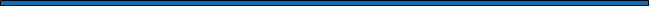 	Szczegółowy opis przedmiotu zamówienia, stanowi załącznik nr 2 do wzoru umowyOPIS PRZEDMIOTU ZAMÓWIENIA/OPZKarta nr 1Zakres usług sportowo-rekreacyjnychPracownik, Senior nr 1 (emeryt UWr) – karta uprawniająca do nielimitowanej ilości wejść (możliwość kilkukrotnego korzystania z karty w ciągu dnia)basen, lodowisko, ścianka wspinaczkowa, korty do squash, sauna (łaźnia, jacuzzi), siłownia, grota solna. Udział
w zajęciach, takich jak: aqua aerobic, joga, sztuki walki, rowery spinningowe (indoor cycling i spinning), taniec, zajęcia fitness (m.in. fitness z elementami tańca, gimnastyka, pilates), nordic-walking.Karta nr 1aZakres usług sportowo-rekreacyjnychOsoba towarzysząca (osoba zgłoszona przez pracownika, seniora nr 1) – karta uprawniająca do nielimitowanej ilości wejść (możliwość kilkukrotnego korzystania z karty w ciągu dnia)basen, lodowisko, ścianka wspinaczkowa, korty do squash, sauna (łaźnia, jacuzzi), siłownia, grota solna. Udział
w zajęciach, takich jak: aqua aerobic, joga, sztuki walki, rowery spinningowe (indoor cycling i spinning), taniec, zajęcia fitness (m.in. fitness z elementami tańca, gimnastyka, pilates), nordic-walking.Karta nr 2Zakres usług sportowo-rekreacyjnychPracownik, Senior nr 1 (emeryt UWr) – karta uprawniająca do limitowanej ilości wejść (jedno wejście
w każdym dniu miesiąca)basen, lodowisko, ścianka wspinaczkowa, korty do squash, sauna, siłownia, grota solna, aqua aerobic, joga, sztuki walki, rowery spinningowe, taniec, zajęcia fitness.Karta nr 2aZakres usług sportowo-rekreacyjnychOsoba towarzysząca (osoba zgłoszona przez pracownika, seniora nr 1) – karta uprawniająca do limitowanej ilości wejść (jedno wejście w każdym dniu miesiąca).basen, lodowisko, ścianka wspinaczkowa, korty do squash, sauna, siłownia, grota solna, aqua aerobic, joga, sztuki walki, rowery spinningowe, taniec, zajęcia fitness.Karta nr 3Zakres usług sportowo-rekreacyjnychPracownik, Senior nr 1 (emeryt UWr) – karta uprawniająca do limitowanej ilości wejść (8 wejść
w miesiącu, jedna wizyta dziennie).basen, lodowisko, korty do squash, sauna, siłownia, joga, sztuki walki, rowery spinningowe, taniec, zajęcia fitness.Karta nr 3aZakres usług sportowo-rekreacyjnychOsoba towarzysząca (osoba zgłoszona przez pracownika, seniora nr 1) – karta uprawniająca do limitowanej ilości (8 wejść
w miesiącu, jedna wizyta dziennie).basen, lodowisko, korty do squash, sauna, siłownia, joga, sztuki walki, rowery spinningowe, taniec, zajęcia fitness.Karta nr 4Zakres usług sportowo-rekreacyjnychSenior nr 2 (osoba, która ukończyła 60 lat) – karta uprawniająca do limitowanej ilości wejść (jedno wejście
w każdym dniu miesiąca do godziny 16.00).basen, lodowisko, ścianka wspinaczkowa, korty do squash, sauna (łaźnia, jacuzzi), siłownia, grota solna, aqua aerobic, joga, sztuki walki, rowery spinningowe (indoor cycling
i spinning), taniec, zajęcia fitness (m.in. fitness
z elementami tańca, gimnastyka, pilates), nordic-walking.Karta nr 5Zakres usług sportowo-rekreacyjnychStudent (dziecko pracownika, seniora nr 1
w wieku 16-26 lat) - karta uprawniająca do nielimitowanej ilości wejść (możliwość kilkukrotnego korzystania z karty w ciągu dnia)basen, lodowisko, ścianka wspinaczkowa, korty do squash, sauna (łaźnia, jacuzzi), siłownia, grota solna, aqua aerobic, joga, sztuki walki, rowery spinningowe (indoor cycling
i spinning), taniec, zajęcia fitness (m.in. fitness
z elementami tańca, gimnastyka, pilates), nordic-walking.Karta nr 6Zakres usług sportowo-rekreacyjnychDziecko I (do 15 roku życia) – karta uprawniająca do nielimitowanej ilości wejść (możliwość kilkukrotnego korzystania
z karty w ciągu dnia)basen, sztuki walki, taniec, grota solna, lodowisko, ściana wspinaczkowa itp.Karta nr 7Zakres usług sportowo-rekreacyjnychDziecko II (do 15 roku życia) - karta uprawniająca do nielimitowanej ilości wejść (możliwość kilkukrotnego korzystania
z karty w ciągu dnia)basen